7	根据第86号决议（WRC-07，修订版），考虑为回应全权代表大会第86号决议（2002年，马拉喀什，修订版）–“卫星网络频率指配的提前公布、协调、通知和登记程序”– 而可能做出的修改和采取的其它方案，以便为合理、高效和经济地使用无线电频率及任何相关联轨道（包括对地静止卫星轨道）提供便利；7(D)	问题D – 确定应根据《无线电规则》第9.12、9.12A和9.13款进行协调的具体卫星网络和系统引言目前，当主管部门针对《无线电规则》第9.12、9.12A和9.13款规定的频率指配发送协调请求（酌情针对新的或对现有协调请求的修改）时，无线电通信局仅在CR/C特节中公布《无线电规则》第9.36.1款所涵盖情况下（潜在）受影响主管部门的清单。这与在《无线电规则》第9.36.2款规定情况下，在同一CR/C特节中公布特定卫星网络或地球站的清单的当前做法不同。本问题调查的是如果将上述两种做法统一起来，是否会减少各主管部门现在承受的负担。通过这样做，无线电通信局在收到须遵守《无线电规则》第9.12、9.12A和9.13款规定的频率指配协调请求（酌情针对新的或对现有协调请求的修改）之后，将公布可能受影响的卫星网络和/或系统清单，而不仅仅是受影响的主管部门的清单。CEPT建议修订《无线电规则》第9.36.1、9.52C和9.53A款，增加如下要求：a)	针对按照《无线电规则》第9.12、9.12A和9.13款的协调，预先编制一份清单，在其中列入可能受影响的卫星网络和/或系统，将该清单纳入CR/C特节并予以公布仅供参考，并将上述要求写入《无线电规则》第9.36.1款；b)	将根据《无线电规则》第9.12、9.12A和9.13款开展协调时需考虑的受影响的卫星网络或系统的最终清单纳入CR/D特节，并将该要求纳入《无线电规则》第9.53A款的规定。这些欧洲提案对应CPM报告中的方法D1。提案第9条与其他主管部门进行协调或达成协议的
程序1, 2, 3, 4, 5, 6, 7, 8, 9（WRC-15）第II节 – 开始协调的程序12, 13第IIA分节 – 协调要求和协调请求MOD	EUR/16A19A4/1#500869.36	b)	按照第9.27款确定需要与其进行协调的任何主管部门20, 21；（WRC-）理由：	标明建议修订第9.36.1款。MOD	EUR/16A19A4/2#50087_______________20 9.36.1	无线电通信局按照第9.11至9.14和9.21款所确定的主管部门的名单仅供参考，以帮助各主管部门完成本程序。理由：	允许在BR IFIC的特节上确定用于仅供参考的特定卫星网络或系统。第IIC分节 – 对协调要求采取的行动MOD	EUR/16A19A4/3#500889.52C	对于按照第9.11至9.14和9.21款的协调要求，如主管部门在同样的4个月内没有按照第9.52款答复，应被认为不受影响，如是第9.11至9.14款情况，应采用第9.48和9.49款的规定。理由：	许可对需要与其进行协调的卫星网络或系统的最终清单的确定应在第9.52款规定的征求意见期之后开始。MOD	EUR/16A19A4/4#500899.53A	在按照第9.11至9.14和第9.21款对协调要求发表意见截止日期满期后，无线电通信局应根据其登记出版一个特节，标明在规定的截止日期内提出不同意见或其他意见的主管部门。（WRC-）理由：	允许无线电通信局根据第9.12、9.12A和9.13款在BR IFIC的特节上公布需要与其进行协调的卫星网络或系统的最终清单。______________世界无线电通信大会（WRC-19）
2019年10月28日-11月22日，埃及沙姆沙伊赫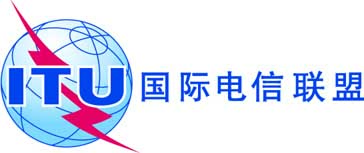 全体会议文件 16 (Add.19)(Add.4)-C2019年10月7日原文：英文欧洲共同提案欧洲共同提案大会工作提案大会工作提案议项7(D)议项7(D)